DOWNLOADING/UPDATING 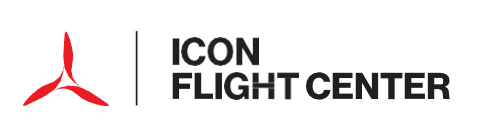 GARMIN DATABASES FOR THE ICON A5GARMIN AERA 796What you’ll needGarmin 796 Unit (you will need the physical unit with you; SD Card will not work)Mini USB cable (not micro USB, must be purchased separately)flyGarmin account (https://fly.garmin.com/fly-garmin/)Garmin Aviation Database Manager/GADM (https://fly.garmin.com/fly-garmin/garmin-aviation-database-manager/) GARMIN G3X TOUCHWhat you’ll needSystem ID of G3X Touch (must be retrieved in the plane, cannot be obtained unless inside the cockpit with the MASTER ON, instructions below)SD Card (Garmin recommendation: brands SANDISK or TOSHIBA, no higher than 8GB)SD Card readerflyGarmin account (https://fly.garmin.com/fly-garmin/)Garmin Aviation Database Manager/GADM (https://fly.garmin.com/fly-garmin/garmin-aviation-database-manager/) HELPFUL LINKS/TIPSflyGarmin website: https://fly.garmin.com/fly-garmin/Garmin Aviation Database Manager download (for both Mac/PC): https://fly.garmin.com/fly-garmin/garmin-aviation-database-manager/ Guide for Installing GADM and Purchasing Databases: https://res.cloudinary.com/aviation-training/video/upload/v1639001364/Services/Garmin-Aviation-Database-Manager/GADM-Install-and-Purchase.mp4 Quick Start Guide for GADM: https://res.cloudinary.com/aviation-training/video/upload/v1639001356/Services/Garmin-Aviation-Database-Manager/GADM-Quick-Start-Guide.mp4 Do not use regular Garmin website, use flyGarminSD Card for G3X only necessary for upload, you do not need to leave it inserted in avionics after uploading, but I recommend you leave it there or with your flyaway kit to avoid multiple trips to Target, read recs above about specifications for SD CardGARMIN AERA 796Adding aera 796 to flyGarmin accountPlug in aera 796 to computer via Mini USB (works for both Windows/Mac)Sign in/create flyGarmin accountDownload Garmin Aviation Database Manager/GADM link above or under Quick Links tab at bottom of flyGarmin homepageAfter download, go back to flyGarmin website you cannot add devices through GADM, you can only manage themSelect “DEVICES” Tab in top right cornerSelect “ADD DEVICE” (not add aircraft)Select “aera 795/796”Select “LAUNCH GARMIN AVIATION DATABASE MANAGER”Ensure aera 796 connected and powered onUpdating Garmin databases (NavData/Obstacles/Terrain/SafeTaxi/Airport Directory/etc.) on aera 796Plug in aera 796 to computerSign in to flyGarmin accountSelect “DEVICES” TabSelect applicable aera 796Select “BUY DATABASES”/”INSTALL UPDATES” (whichever is applicable)Follow prompts after purchase, it will give you a prompt to launch GADMNOTE: After you have purchased your desired Databases/Bundle, you can use the Garmin Aviation Database Manager/GADM for subsequent updates; signing in to the flyGarmin website will no longer be necessary unless you have to purchase Databases againrefer to the bottom of this guide for links on how to use GADMAfter opening GADM, select “Portables” tab and update/install applicable databasesGARMIN G3X TOUCHRetrieving System ID & adding G3X Touch to flyGarmin accountNOTE: You must be in the plane; this cannot be accomplished in your living room (unless you have an incredulously large living room and keep the plane there – I do not recommend this)Verify LANDING GEAR – DOWN MASTER SWITCH – ONOn the G3X after loading screen, select:press MENU button twiceToolsDatabase InformationSystem ID if you take a photo, verify photo is legible since G3X screen refresh rate will cause a moiré pattern in the photoMASTER SWITCH – OFFDrive/Uber/bike/walk back to your favorite couchSign in to flyGarminSelect “DEVICES” Tab in top right cornerSelect “ADD DEVICE” (not add aircraft)Select “G3X Touch”Input System ID in applicable fieldSelect “Add a New Aircraft” under “In Which Aircraft is The G3X”Updating Garmin databases (NavData/Obstacles/Terrain/SafeTaxi/Airport Directory/etc.) on G3XPlug in SD card reader with SD cardDownload Garmin Aviation Database Manager/GADM works for both Windows/Maclink provided above or under Quick Links tab at bottom of flyGarmin homepageSign in to flyGarmin accountSelect “DEVICES” TabSelect applicable G3X TouchSelect “BUY DATABASES”/”INSTALL UPDATES” (whichever is applicable)Follow prompts after purchase, it will give you a prompt to launch GADMNOTE: After you have purchased your desired Databases/Bundle, you can use GADM for subsequent updates; signing in to the flyGarmin website will no longer be necessary unless you have to purchase Databases againrefer to the bottom of this guide for links on how to use GADMAfter opening GADM, select “Portables” tab and update/install applicable databases